УКРАЇНАЧЕРНІВЕЦЬКА ОБЛАСНА РАДАКОМУНАЛЬНИЙ ЗАКЛАД«ІНСТИТУТ ПІСЛЯДИПЛОМНОЇ ПЕДАГОГІЧНОЇ ОСВІТИЧЕРНІВЕЦЬКОЇ ОБЛАСТІ»вул. І. Франка, 20, м. Чернівці, 58000, тел/факс (0372) 52-73-36, Е-mail: cv_ipo@ukr.net  Код: ЄДРПОУ 02125697___________ № ________					На № ________від _______Про проведення курсів підвищення кваліфікації вчителів, що  викладають у 5-6-х класах Інформуємо, що відповідно до наказу Департаменту освіти і науки від 23.10.2023 №286  з 27 жовтня 2023 року розпочнеться додаткова навчальна сесія на замовлення органів управління освітою територіальних громад для вчителів 5-6 класів за «Програмою підвищення кваліфікації педагогічних працівників закладів загальної середньої освіти «Реалізація Державного стандарту базової середньої освіти на засадах Концепції «Нова українська школа» відповідно до графіку, що додається. Списки груп та розклади за освітніми галузями можна переглянути за покликаннями з додатку.Просимо довести дану інформацію до керівних кадрів та педагогічних працівників закладів освіти оскільки деякі електронні адреси та номери телефонів подані в замовленнях є недостовірні.В.о. директора  Інституту                                                  Наталія КУРИШКадук А.М.571242Додатокдо листа ІППОЧОвід _________  № ______Графік  навчальних очних/онлайн сесій за освітніми галузями для педагогічних працівників, які впроваджують Державний стандарт базової середньої освіти у 5-х та 6-х класах ЗЗСО № з/пОсвітня галузьТерміни онлайн-заняттяДата очних занять Покликання на списки та розкладМовно-літературна (українська мова та література, зарубіжна література)03-07.11.2023,гр. 4-7 04.11.2023 (вул. Вірменська, 16, ауд. 8, 9, 10, 11) https://tinyurl.com/yry6m69q Мовно-літературна (румунська мова та література (румунська та зарубіжна)08-11.11.202312.11.2023 (вул. Вірменська 16, ауд. 10, 16 ) https://tinyurl.com/ytra259f Мовно-літературна (французька мова)05-08.11.202305.11.2023, (вул.Вірменська 16, ауд.14)https://tinyurl.com/yubramk9 Математична 05-10.2023, гр. 3-405.11.2023 (вул.Вірменська 16, ауд. 9, 13) https://tinyurl.com/2x3mjsny Природнича 28-31.10.2023, гр.4,502-05.11.2023, гр.6,729.10.2023. (вул.Вірменська 16, ауд.  13, 15) 05.11.2023 (вул.Вірменська 16, ауд. 8, 15) https://tinyurl.com/ylwphwx2 Технологічна 05-09.11.2023, гр. 1,205.11.2023 (Франка,20, ауд. 1, 69)https://tinyurl.com/yp6f3kl7 Інформатична 27.10-01.11.2023, гр.2,328.10.2023 (вул.Вірменська 16, ауд. 15, 16) https://tinyurl.com/yq9h7eox Соціальна і здоров’язбережувальна 02-06.11.2023, гр.1-304.11.2023, (Франка,20, ауд. 1, 69, 70)https://tinyurl.com/yk7gpcnq Громадянська та історична 01-05.11.2023, гр.1,205-08.11.2023, гр.304.11.2023 (Вірменська 16, ауд. 13, 14, 15)https://tinyurl.com/yqe568u8 Мистецька 27.10-31.10.2023, гр.228.10.2023 (Вірменська 16, ауд.8)https://tinyurl.com/ykql2jre Фізична культура02-05.11.2023, гр.2,304.11.2023 (м. Чернівці, Гімназія №15)https://tinyurl.com/ysc9g7g9 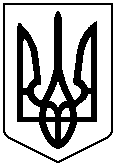 